TESSA : Vers une formation appropriée des enseignant.e.s pour l'Afrique du 21ème siècle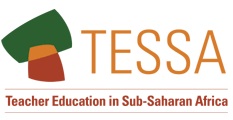 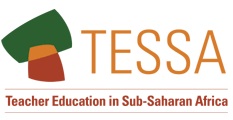 Suivi de participation SI vous souhaitez recevoir un certificat et un badge électronique, il vous faudra compléter les éléments suivants :
Section 
ActivitéCochez une fois terminéSection 1Activité 1.9 : Qu’avez-vous appris ? Jeu-questionnaire sur la section 1Section 2Activité 2.2: Vrai ou faux ? Jeu-questionnaire sur l'éducation centrée sur l'apprenantSection 3Activité 3.6: Partagez vos idées sur les manières dont les TIC peuvent soutenir les apprentissages enseignementSection 4Activité 4.7: 	Vérifiez votre compréhension – un questionnaire qui porte sur l’ensemble du cours